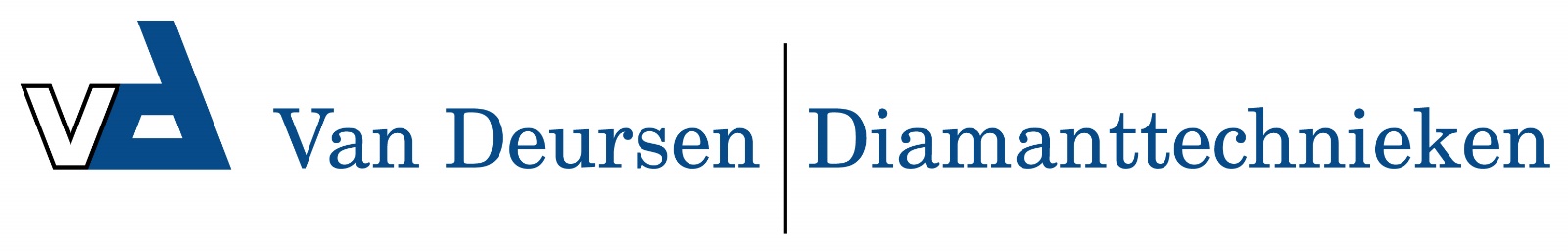 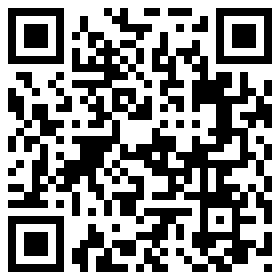 112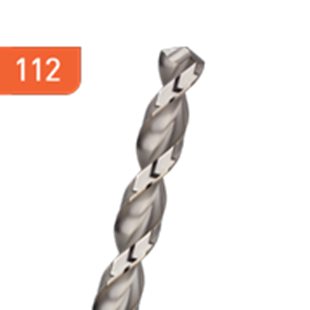 HSS-Co Spiraalboren, type TLS1000UitvoeringHSS-Co (8%) spiraalboren DIN 338, geslepen, type TLS1000. De TLS1000-spiraal zorgt voor een zeer goede spaanafvoer bij grotere boordieptes (10xD in één keer), tophoek 130°, speciale aanslijping volgens DIN 1412 Form S.ToepassingBijzonder geschikt voor serieproduktie in staalsoorten >1300 N/mm², roestvaststaal, gereedschap-, zuur- en hittebestendige staalsoorten. Tevens excellente prestaties in keiharde houtsoorten zoals Azobé, Bankirai, e.a.Art.nr.DiameterTotaalSpiraal112.01001,03412112.01101,13614112.01201,23816112.01301,33816112.01401,44018112.01501,54018112.01601,64320112.01701,74320112.01801,84622112.01901,94622112.02002,04924112.02102,14924112.02202,25327112.02302,35327112.02402,45730112.02502,55730112.02602,65730112.02702,76133112.02802,86133112.02902,96133112.03003,06133112.03103,16536112.03203,26536112.03303,36536112.03403,47039112.03503,57039112.03603,67039112.03703,77039112.03803,87543112.03903,97543112.04004,07543112.04104,17543112.04204,27543112.04304,38047112.04404,48047112.04504,58047112.04604,68047112.04704,78047112.04804,88652112.04904,98652112.05005,08652112.05105,18652112.05205,28652112.05305,38652112.05405,49357112.05505,59357112.05605,69357112.05705,79357112.05805,89357112.05905,99357112.06006,09357112.06106,110163112.06206,210163112.06306,310163112.06406,410163112.06506,510163112.06606,610163112.06706,710163112.06806,810969112.06906,910969112.07007,010969112.07107,110969112.07207,210969112.07307,310969112.07407,410969112.07507,510969112.07607,611775112.07707,711775112.07807,811775112.07907,911775112.08008,011775112.08108,111775112.08208,211775112.08308,311775112.08408,411775112.08508,511775112.08608,612581112.08708,712581112.08808,812581112.08908,912581112.09009,012581112.09109,112581112.09209,212581112.09309,312581112.09409,412581112.09509,512581112.09609,613387112.09709,713387112.09809,813387112.09909,913387112.100010,013387112.102010,213387112.105010,513387112.108010,814294112.110011,014294112.115011,514294112.120012,0151101112.125012,5151101112.128012,8151101112.130013,0151101112.140014,0*160108112.180018,0*191131112.200020,0*205140